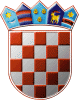 REPUBLIKA HRVATSKAOPĆINSKO IZBORNO POVJERENSTVOOPĆINE MATULJIKLASA: 023-01/21-01/0003URBROJ: 2156-04-03-01/21-0015MATULJI, 30. travnja 2021.Na osnovi članka 53. točke 4. Zakona o lokalnim izborima  („Narodne novine“, broj 144/12, 121/16, 98/19, 42/20, 144/20 i 37/21), Općinsko izborno povjerenstvo Općine MATULJI, sastavilo je i objavljuje ZBIRNU LISTUPRAVOVALJANIH KANDIDATURAZA IZBOR OPĆINSKOG NAČELNIKA I ZAMJENIKA OPĆINSKOG NAČELNIKAOPĆINE MATULJIKandidat: VEDRAN KINKELAKandidat za zamjenika: EDUARD BAĆIĆSOCIJALDEMOKRATSKA PARTIJA HRVATSKE - SDPHRVATSKA STRANKA UMIROVLJENIKA - HSUKandidat: NEVIO KLARIĆKandidat za zamjenika: DARKO JURIČIĆMOSTKandidatkinja: IVA LETINAKandidat za zamjenika: IGOR BARAKHRVATSKA DEMOKRATSKA ZAJEDNICA - HDZKandidat: MLADEN PRENCKandidat za zamjenika: DARJAN BUKOVIĆPRIMORSKO GORANSKI SAVEZ - PGSAKCIJA MLADIH - AMUNIJA KVARNERA - UNIJAKandidatkinja: ENI ŠEBALJKandidat za zamjenika: ARSEN SUŠANJKANDIDATI GRUPE BIRAČAPREDSJEDNICANATAŠA PERŠIĆ BRLEKOVIĆ